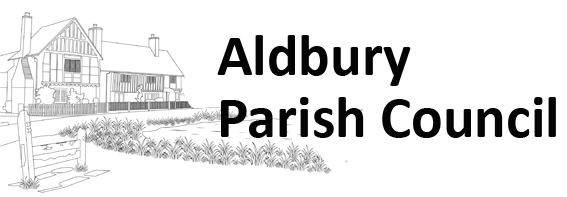 To:	Councillors McCarthy (Chairman), Pearce (Vice Chairman), Juniper, O’Neill, Stretton, Tollinton and Webb.Notice is hereby given of the Aldbury Parish Council Meeting to be held via remote log- in (details below) on Monday the 5th October 2020 at 8 pm.In order to aid the smooth running of the meeting, members of the public, who wish to speak at the meeting, are invited to contact the Clerk by email at parishclerk@aldburyparish.org.uk  and if they wish, to specify the topic they want to speak about.AGENDA ITEM1		Chairman’s Welcome.2		Apologies for absence – to be accepted by the council.3	Declarations of Interests & Dispensations – Cllrs to declare interests particular to this meeting.  4		Receive questions from members of the public and press (max 15 minutes).5		Hertfordshire Police – if update.6		To approve the minutes of the meeting held on 7th September 2020.7		Vacancy for Parish Councillor – if update.8		Warden’s Update.9		Aldbury Sports Club.		To review the agreement between Aldbury Parish Council and the Sports Club.10		Aldbury Recreation Ground Tree Work.		Report back from tree working group.11		Footpaths and Highways inc Bridleways – if update.		Report from Cllr Tollinton.12		Allotments.		Update from Cllr Stretton and Cllr Webb.		Webinars on allotments.13		Village Green.		Report from Cllr Pearce.14		Asset Register.Cllr Webb to report back at the meeting.15		Planning Matters – to discuss the following:Applications:20/02604/TCA Works to trees. 47 Stocks Road Aldbury Tring Hertfordshire HP23 5RT20/02882/TCA Fell Indian Cedar Tree 9 Malting Lane Aldbury Tring Hertfordshire HP23 5RHDecisions:20/02370/TCA Works to trees. 1 Malting Lane Aldbury Tring Hertfordshire HP23 5RH Raise No Objection.20/02371/TCA Works to tree. Summer House 13 Malting Lane Aldbury Tring Hertfordshire HP23 5RH. Raise No Objection.16		Clerk’s Report and Correspondence. 	17		Aldbury and Tring Station Play Areas.		Cllr Stretton and Cllr Tollinton to report back.18		Parking control in Aldbury Village.19		Aldbury Parish Council Policies.		Update from Cllr Stretton.20		Website Accessibility Compliance.Update from Cllr Pearce and Cllr Stretton on website accessibility and consequential actions.21		Financial Matters.The accounts have been circulated prior to the meeting. A resolution is required to   authorize the payments.Update on financial year 2020-2021.Accounting Software.Recommendation from Cllr Webb about obtaining Alpha Financial Management Software. 3.   Preliminary discussion on 2021-2022 Budget. Meeting close.Next Parish Council Meeting 2nd November 2020 at 8 pm virtual meeting.                   Aldbury Parish Council website – www.aldburyparish.org.ukSigne: Gosia Turczyn Clerk Date: 29th September 2020 